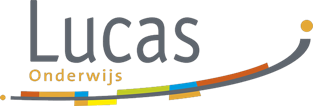 <Naam><Functie>Lucas VO Delflanden<Naam><Functie>Lucas VO DelflandenTME015 750 60 5000 00 00 00 00XXXX@lvodelflanden.nl015 750 60 5000 00 00 00 00XXXX@lvodelflanden.nl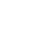 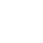 Westplantsoen 73 | 2613 GK Delft Westplantsoen 73 | 2613 GK Delft De informatie opgenomen in dit bericht kan vertrouwelijk zijn en is alleen bestemd voor de geadresseerde. Indien u dit bericht onterecht ontvangt, wordt u verzocht de inhoud niet te gebruiken en de afzender direct te informeren door het bericht terug te sturen.Denk aan het milieu wanneer u overweegt deze e-mail uit te printenDe informatie opgenomen in dit bericht kan vertrouwelijk zijn en is alleen bestemd voor de geadresseerde. Indien u dit bericht onterecht ontvangt, wordt u verzocht de inhoud niet te gebruiken en de afzender direct te informeren door het bericht terug te sturen.Denk aan het milieu wanneer u overweegt deze e-mail uit te printenDe informatie opgenomen in dit bericht kan vertrouwelijk zijn en is alleen bestemd voor de geadresseerde. Indien u dit bericht onterecht ontvangt, wordt u verzocht de inhoud niet te gebruiken en de afzender direct te informeren door het bericht terug te sturen.Denk aan het milieu wanneer u overweegt deze e-mail uit te printen